[Винагорода][000 ₴]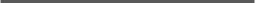 [Товар][Розташування]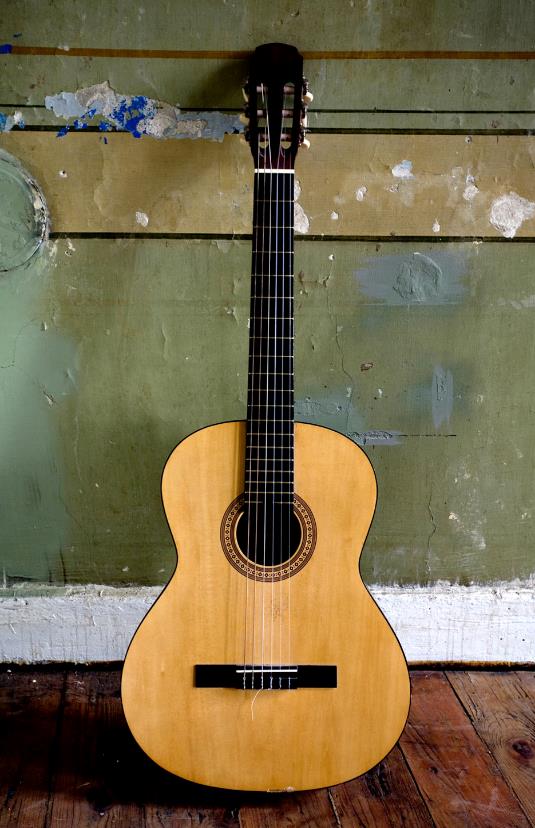 [Простий початок роботи][Якщо ви готові писати, виберіть текстовий рядок і почніть вводити текст замість цього.][Завжди чудовий вигляд][Щоб замінити це зображення на власне, просто видаліть його. Потім на вкладці "Вставлення" натисніть кнопку "Зображення".][Потрібен заголовок? На вкладці "Основне" в колекції "Стилі" виберіть потрібний стиль заголовка. Щоб досягти найкращих результатів, під час вибору тексту, який потрібно копіювати або редагувати, не додавайте пробілів праворуч або ліворуч від вибраного фрагмента.]